Nazdar bratři a sestry,posíláme Vám informace z Hlavního náčelnictva.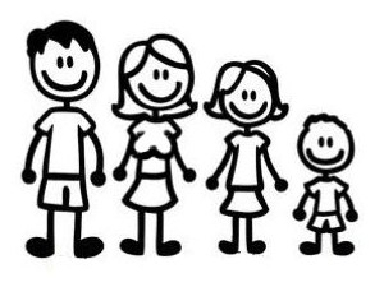 Ve dnech 2. - 4. 2. 2018  proběhne tradiční setkání vůdců, vůdkyň, rádců, rádkyň na téma "Taková normální rodinka".  
Konat se bude v klubovně střediska "Gatagewa" v Praze. Klubovna bude k dispozici od pátku od 18,00 hod. do neděle.Zástupci středisek nechť si připraví informaci  o střediskové činnosti v uplynulém roce.
Přivezte též  zápisy do kroniky Skauta ABS. Probereme organizační záležitosti a vyhlásíme "Novou desítku". 
Loňští vítězové přivezou putovní trofej. Nezapomeňte dobrou náladu a chuť si hrát.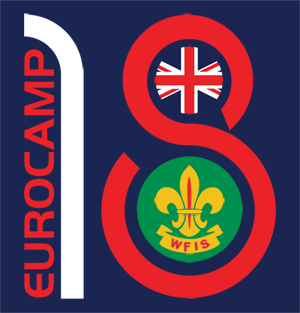 V neděli 4. 2. 2018 od 9,00 hod. cca do 13,00 hod. bude informativní schůzka k naší účasti na Eurocampu.Z každého přihlášeného střediska nutná účast  minimálně jednoho zodpovědného  činovníka/činovnice, který na Eurocamp  pojede.
  Dohodneme podrobnosti  účasti a prezentace našeho hnutí i České republiky.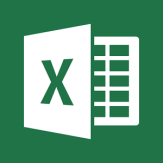 Tabulku registrace  střediska  pro rok  2018 zašlete nejpozději do 10. 1. 2018 na adresu hanka.zelva@gmail.com   Registrační poplatek na účet Skauta ABS. (100,-kč/os)Eurocamp 2018Doplatek na pobyt ve výši 3.000,-kč na osobu je třeba poukázat na účet Skauta ABS 61200022/5500 nejpozději do 31. 1. 2018. 
Podařilo se zajistit dopravu autobusem, který jen nás doveze na místo a zpětOdjezd bude  ve čtvrtek 26. července 2018 v odpoledních hodinách z Prahy. Cena za cestu tam i zpět  bude 3.000,-kč na osobu. Návrat v neděli 5. 8. 2018 večer do Prahy.Poklidný advent a pěkné vánoční svátky přejeme všem.    Hlavní náčelnictvoPoklidný advent a pěkné vánoční svátky přejeme všem.    Hlavní náčelnictvo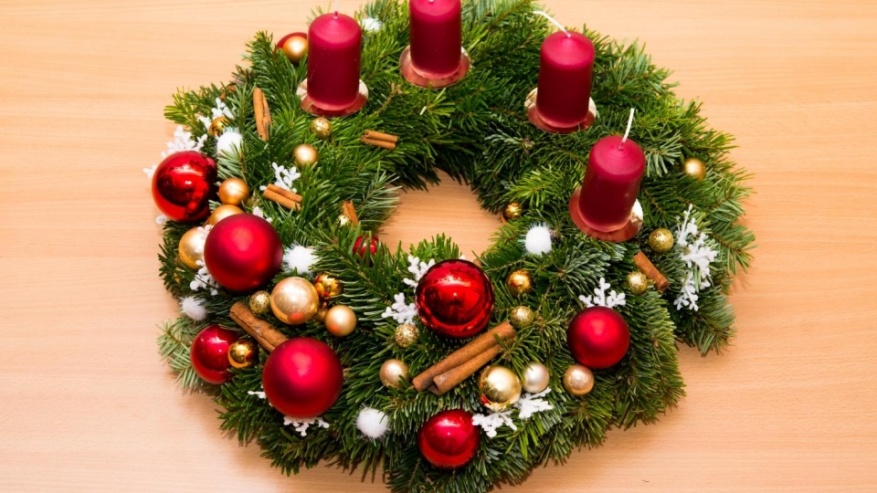 